ТЕХНИЧЕСКОЕ ЗАДАНИЕна разработку дизайн - проекта архитектурных решений,Москва 2022Офиса ПАО «НК «РоснефтьОфиса ПАО «НК «Роснефть№ п/пПеречень основных данных и требованийОсновные данные и требованияОснование для проектированияДоговор, настоящее техническое задание, технические условия на подключение к системам здания, выданные службой эксплуатации БЦ (далее ТУ), существующие проекты инженерных систем БЦ. СтадияпроектированияСтадии ПР, ДП.ОбъектОфис, площадью 364,8 м² Текущая планировка помещения: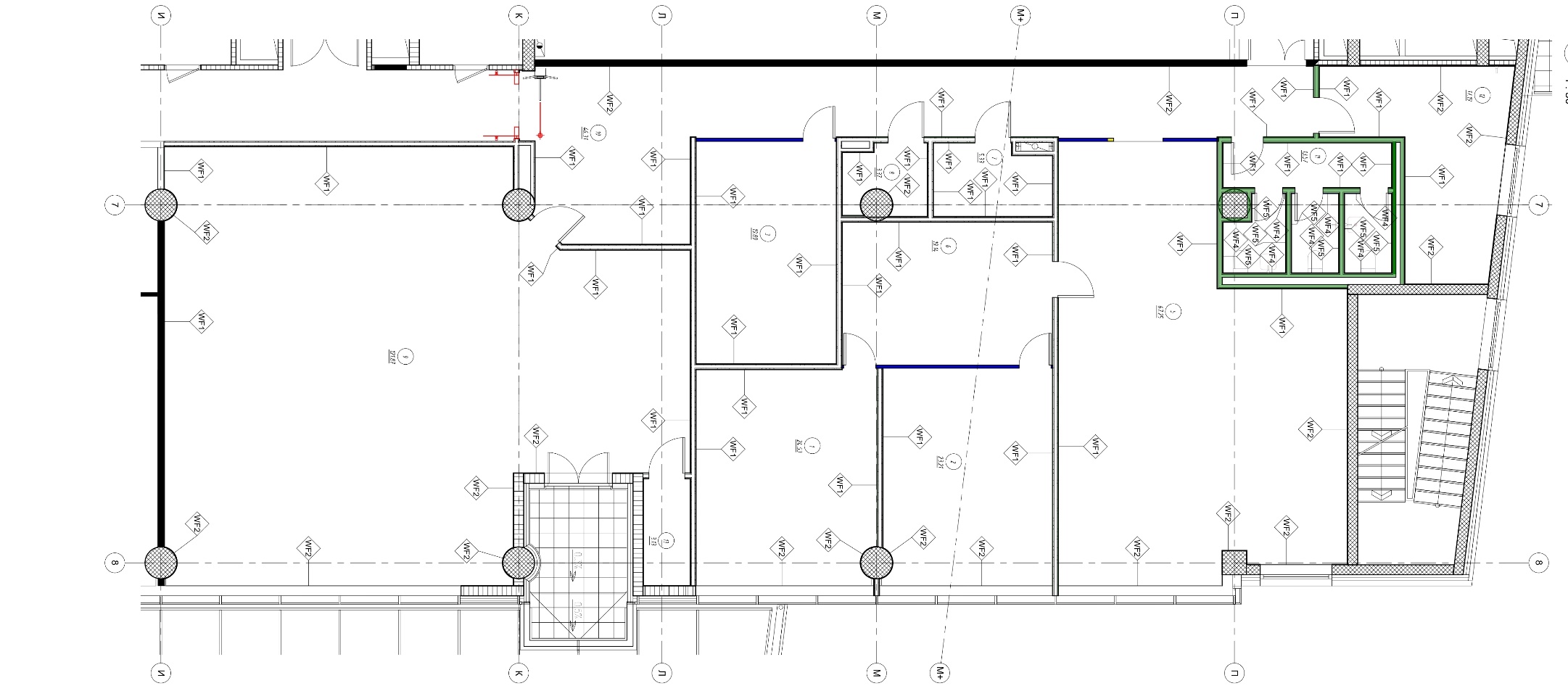 Основные требования к разрабатываемому планировочному решениюВсего рабочих мест: 52. Из них:Требования и пожелания по отделамДепартамент Управления проектами-предусмотреть места для хранения документов5.2. Департамент маркетинга - Рассадка по зонам ответственности и в соответствии со спецификой работы согласно зонированию в таблице п. 4.1- Место хранения для цветопроб, сувенирной продукции, документов.Основные требования к зонам общего пользованияУдобная навигация по этажу.Различные места хранения.Зоны коворкинга на 7-10 мест (по возможности)/зона отдыха6.4  2 переговорные: на 10 мест и на 4. В большой переговорной предусмотреть размещение ТВ с большой диагональю или экрана и проектора, звуковым оборудованием. Гардероб КухняТуалетные комнатыРесепшнТребования к составу документацииДокументация должна быть передана Заказчику на электронном носителе в редактируемом и PDF форматах